……………………  EDUCATION YEAR FATİH SULTAN MEHMET  SECONDARY SCHOOL2nd  TERM 1st  ENGLISH EXAM FOR THE 8TH GRADES        Name/ Surname:						Class/ Number:				Fill in the blanks with comparative forms of given adjectives. (5x3=15 pts.)(Boşlukları verilen sıfatın uygun halleriyle doldurunuz.)Taking photos of animals is ____________ than scuba diving. (easy)Rafting is _________________ than caving. (entertaining)Riding an elephant is ____________ than climbing a mountain. (dangerous)Going on a jeep safari is _____________ than joining a motorcycle tour. (good)Climbing is ___________ than  swimming. (bad)Fill in the blanks with “prefer” or “ would rather”. (5x2=10 pts.)( Boşlukları prefer ya da would rather ile doldurunuz.)1. I _________________________ travelling by bus to travelling by train.2. Aslı _________________________walking to running.3. They_________________________ visit historic sites than modern cities.4. Ali _________________________ watching TV to going out.5. She_________________________ go to the cinema than sit at home.Categorize the given words and write them under correct titles. (12x2=24 pts.)(Verilen kelimelerin numaralarını uygun kategoriye yazınız.)1.South – 2.wickerwork basket  – 3.bed & breakfast hotel – 4.east –5. hardaliye – 6.warm – 7.Selimiye Mosque –8.guest house – 9.hot – 10. fried liver – 11.Taj Mahal  12. Fragnant soapsAnswer the questions according to the text. (5x3=15 pts.)( Soruları parçaya göre cevaplayınız.)1) What are some tourist attractions? _____________________________________________2) What is the weather like there? _____________________________________________3) What is the population in Muğla? _____________________________________________4) What is the location of the city? _____________________________________________5) What are traditional dishes?							           _____________________________________________Complete the dialogue with the questions.(Diyaloğu verilen sorularla tamamlayınız. (6x2: 12 pts) Suzan : Hey, Leyla! It’s nice to see you. 1) ........................................Leyla : It was 2) ........................................ I had a great time.Suzan : 3 ........................................Leyla : I went to İstanbul, Turkey.Suzan : Wow! 4) ........................................Leyla : I stayed at a five-star hotel in the centre of the city.Suzan : That’s great. 5) ...............................................Leyla : The weather was good. It wasn’t too hot, and it wasn’t too cold. Suzan : Lucky you! 6) ................................................Leyla : Yes, I did. Would you like to come over later to see them?Suzan : Sure, that sounds great. See you later.Fill in the blanks. (Boşlukları doldurunuz.) (8*1=8 points)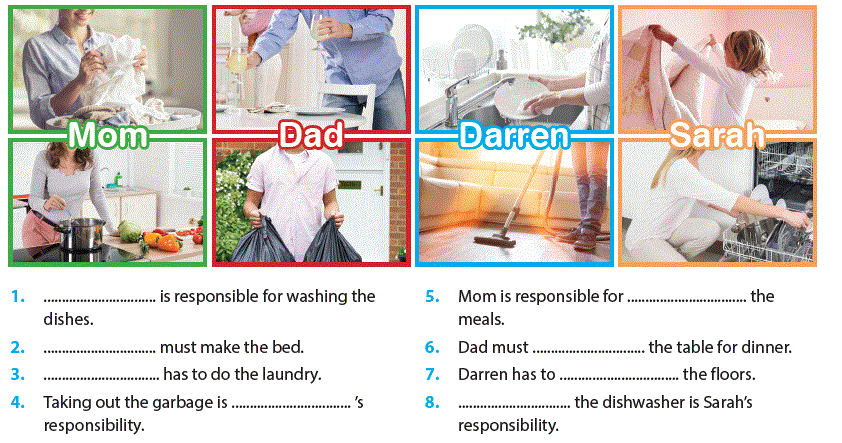 G. Write the numbers. (Sporların numaralarını uygun kutucuğun içine yazınız. (10*1=10 Pts)1. kayaking     2. wind surfing     3. hang gliding     4. paragliding     5. skiing      6. ice climbing             7. rafting        8. bungee jumping      9. under water hockey          10. heli skiing G.Verilen cümleleri Türkçeye çeviriniz. (2*3=6 Pts)I would rather visit Venice in Italy because I love ancient cities. __________________________________________________		    GOOD LUCKHave you ever ridden an elephant?						     Nihan ALTAN _________________________________________________			ELTLocationClimate AccommodationSouvenirs Local Food(Cuisine)Tourist AttractionsWater SportsAir SportsWinter Sports